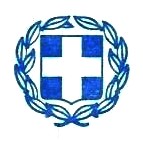 ΕΛΛΗΝΙΚΗ ΔΗΜΟΚΡΑΤΙΑ	ΝΟΜΟΣ  ΑΤΤΙΚΗΣ                                         ΔΗΜΟΣ                                                                                       	  Αριθ. Πρωτ…….……..ΣΧΟΛΙΚΗ ΕΠΙΤΡΟΠΗ                                                               ……….ΒΑΘΜΙΑΣ ΕΚΠΑΙΔΕΥΣΗΣ			                   ΤΑΧ.  ΔΙΕΥΘΥΝΣΗ:  ΤΑΧ. ΚΩΔΙΚΑΣ:  ΤΗΛ:  ΑΦΜ:                – Δ.O.Y.                 ΒΕΒΑΙΩΣΗ ΛΗΞΗΣ ΣΥΜΒΑΣΗΣ ΜΙΣΘΩΣΗΣ ΕΡΓΟΥ ΚΑΘΑΡΙΣΜΟΥ ΣΧΟΛΕΙΟΥΒεβαιώνουμε  ότιΜε Απόφαση της ……Σχολικής Επιτροπή ……….βάθμιας Εκπαίδευσης Δήμου …………. ανατέθηκε στην/στον ο καθαρισμός του ……………….. το σχολικό έτος 2017-2018 και για το έργο αυτό υπογράφηκε Σύμβαση Μίσθωσης Έργου  διεπόμενη από τις διατάξεις των άρθρων 113 § 5 του Ν. 1892/90 (ΦΕΚ 101Α΄) και 5 § 15 Ν. 1894/90 (ΦΕΚ 110Α΄), όπως αντικαταστάθηκαν από το άρθρο 35 § 4 του Ν. 3577/2007 (130Α΄) και στη συνέχεια με το άρθρο 36 του Ν. 3699/ 2-10-2008 ΦΕΚ 199Α’) καθώς και το Άρθρο 50 του Ν.4186/2013 (ΦΕΚ 193Α/17-9-2013), Άρθρο 37 του Ν. 2072/1992 (ΦΕΚ125Α/23-7-1992),  Άρθρο 6  του Ν 2527/1997 και τις διατάξεις του Αστικού Κώδικα.Η ανωτέρω Σύμβαση έληξε αυτοδίκαια την 30/06/2018 Η καθαρίστρια εκτέλεσε το έργο όλους τους μήνες που προέβλεπε η Σύμβαση. Η παρούσα βεβαίωση δίδεται αποκλειστικά για να υποβληθεί στον ΟΑΕΔ σύμφωνα με το υπ’ αριθ.  58531/08-07-2014 έγγραφο οδηγιών του ΟΑΕΔ, για την υπαγωγή σε τακτική επιδότηση ανεργίας και δεν δημιουργεί άλλες υποχρεώσεις στη Σχολική Επιτροπή. ………. 30/06/2018 O/Η Πρόεδρος της Σχολικής ΕπιτροπήςΣυντάχθηκε εις διπλούν.Παραδόθηκε 1 στο δικαιούχο και 1 παραμένει στο αρχείο της Σχολικής ΕπιτροπήςΑΡ. ΜΗΤΡΩΟΥ ΑΣΦ.:Α.Μ.Κ.Α:ΕΠΩΝΥΜΟ:ONOMA:ΟΝΟΜΑ ΠΑΤΡΟΣ:ΟΝΟΜΑ ΜΗΤΡΟΣ:Α.Φ.Μ: